Guidelines forCompetency Based Training ProgrammeinPDCC Pediatric Gastroenterology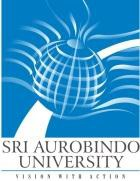 SRI AUROBINDO UNIVERSITYSAIMS HOSPITAL CAMPUS, Indore Ujjain, State Highway, Bhawrasla, Indore, Madhya Pradesh 453555S.No 2.6Name of course			-	PDCC in paediatric GastroIntake capacity-1Entry Qualification			- 	MD/DNB pediatricsDuration				-     	1 yearSyllabus enclosed		-		YesFee					-Stipend				-Course director	- 		Dr. Sumit Kumar Singh(7275210460)MD (Pediatrics)PDCC, DM Pediatrics GastroenterologyExperience- 8.5 years total 4.5 years post DMFaculty			- 		Dr. Gunjan Kela (9329023535)DCH, DNB (Pediatrics)Experience- 9 yearsDr. Sumit Kumar Singh (7275210460)MD (Pediatrics)PDCC, DM Pediatrics GastroenterologyExperience- 8.5 years total 4.5 years post DMDr. Nida Mirza(7974327662)MD (Pediatrics)FNB (Pediatric GastroenterologyExperience- 5 years post MD                        2 years post FMBCONTENTSINTRODUCTIONOBJECTIVES OF THE PROGRAMMEProgramme goalProgramme objectiveELIGIBILITY CRITERIA FOR ADMISSIONTEACHING AND TRAINING ACTIVITIESSYLLABUSCOMPETENCIESLOG BOOK VIII. LEAVE GUIDELINESEXAMINATION –FORMATIVE ASSESSMENTFINAL THEORY & PRACTICALINTRODUCTIONThe specialty of Pediatric Gastroenterology developed as a Sub-Specialization of Pediatrics and is predominantly concerned with the care of pediatric patients with gastrointestinal problems. It is a branch of Pediatrics concerned with prevention, investigation and therapy of and research into diseases involving gastrointestinal disorders.PROGRAMME GOALo prepare pediatric gastroenterologists who would be able to meet and respond to the changing healthcare needs and expectations of the society.To develop pediatric gastroenterologists who posses knowledge, skills and attitudes that will ensure that they are competent to practice gastroenterology safely and effectively.To ensure that they have appropriate foundation for lifelong learning and further training in their specialty.To help them develop to be critical thinkers and problem solvers when managing health problems in the community they serve.PROGRAMME OBJECTIVESThe educational and training process aims to produce Pediatric gastroenterologists who:Can address all aspects of healthcare needs of patients and their families.Maintain highest standards appropriate in their professional field.Are aware of current thinking about ethical and legal issues.Are Able to acts as safe independent practitioners whilst recognizing the limitation of their own expertise and are able to recognize their obligation to seek assistance of colleagues where appropriate.Are aware of the procedures and able to take appropriate action, when things go wrong, both in their own practice and in that of others.Will be honest and objective when assessing the performance of those they have supervised and trained.Can take advantage of information technology to enhance all aspects of patient care.Can develop management plans for the “whole patient” and maintain knowledge in other areas of medicine which impinge on the specialty of Pediatric Gastroenterology.Understand that effective communication between them and their patients can lead to more effective treatment and care.Apply appropriate knowledge and skill in the diagnosis and management of patients.Establish a differential diagnosis for patients presenting with medical problems by the appropriate use of the clinical history, examination and investigations.Are competent to perform the core investigations and procedures required in their specialties.Develop clinical practice which is based on an analysis of relevant clinical trials and have an understanding of their research methodologies.Are able to apply the knowledge of biological and behavioral sciences in clinical practice.Are able to identify and take responsibility for their own educational needs and attainment of these needs.Have developed the skills of an effective teacher.ELIGIBILITY CRITERIA FOR ADMISSIONS TO THE PROGRAMMEPDCC Pediatric Gastroenterology Course:Any medical graduate with DNB/ MD Pediatrics qualification , Admission to 1year PDCC Pediatric Gastroenterology course is only through Entrance Examination conducted by SRI AUROBINDO UNIVERSITYDuration of Course: 1 Year.TEACHING AND TRAINING ACTIVITIESThe fundamental components of the teaching programme should include:Case presentations & discussion- once a weekSeminar – Once a weekJournal club- Once a weekGrand round presentation (by rotation departments and subspecialties)- once a weekFaculty lecture teaching- once a monthClinical Audit-Once a MonthA poster and oral presentation at least once during their training period in a recognized conference.The rounds should include bedside sessions, file rounds & documentation of case history and examination, progress notes, round discussions, investigations and management plan) interesting and difficult case unit discussions.The training program would focus on knowledge, skills and attitudes (behavior), all essential components of education. It is being divided into theoretical, clinical and practical in all aspects of the delivery of the rehabilitative care, including methodology of research and teaching.Theoretical: The theoretical knowledge would be imparted to the candidates through discussions, journal clubs, symposia and seminars. The students are exposed to recent advances through discussions in journal clubs. These are considered necessary in view of an inadequate exposure to the subject in the undergraduate curriculum.Symposia: Trainees would be required to present a minimum of  topics based on the curriculum in a period of year to the combined class of teachers and students. A free discussion would be encouraged in these symposia. The topics of the symposia would be given to the trainees with the dates for presentation.Clinical: The trainee would be attached to a faculty member to be able to pick up methods of history taking, examination, prescription writing and management in rehabilitation practice.Bedside: The trainee would work up cases, learn management of cases by discussion with faculty of the department.Journal Clubs: This would be a weekly academic exercise. A list of suggested Journals is given towards the end of this document. The candidate would summarize and discuss the scientific article critically. A faculty member will suggest the article and moderate the discussion, with participation by other faculty members and resident doctors. The contributions made by the article in furtherance of the scientific knowledge and limitations, if any, will be highlighted.Research: The student would carry out the research project in accordance with SRI AUROBINDO UNIVERSITY guidelines. He/ she would also be given exposure to partake in the research projects going on in the departments to learn their planning, methodology and execution so as to learn various aspects of research.Training Rotations:Specialty training shall comprise of rotations in:InpatientsOutpatientsPediatric surgerySYLLABUSOVERVIEWThe training is designed to develop both the generic and specialty- specific attributes necessary to practice independently as a consultant pediatric gastroenterologist. The aim is to train individuals to provide the highest standard of service to patients with gastrointestinal disorders. This includes the development of positive attributes towards lifelong learning and the ability to adapt to future technological advances and the changing expectations of society.The educational process in pediatric gastroenterology aims to provide basic knowledge, intellectual, clinical and transferable skills to produce competent gastroenterology specialist. These specialists will be capable of providing specialized care of the highest order to pediatric patients with gastrointestinal disorders in the community as well as clinical tertiary centers. They shall recognize the health needs to the community and carry out professional obligations ethically and keeping their standards by engaging in continuing medical education.Scientific basis of Pediatric GastroenterologyBasic principles in GastroenterologyExplain anatomy and physiology of alimentary system.Explain gastrointestinal biochemistryApply	clinical	skills	to	diagnose	and	mange	gastrointestinal	and hepatobiliary disorders.Diseases and presentationsAcute and chronic diarrheaKnow the causes and symptoms of acute and chronic diarrhoeaBe familiar with local isolation policiesKnow about oral and intravenous fluid therapyUnderstand the scientific principles for oral and intravenous fluid therapyRecognize features in the presentation which suggest serious pathology,e.g.	haemolytic	uraemic	syndrome,	pelvic	appendicitis,	intestinal obstructionKnow work-up and management of acute diarrheaKnow the causes of chronic diarrhea and relevant work-up/ management both enteral and total parenteral nutritionKnow to recognize and manage CMPA/ IBD/ celiac disease and intestinal lymphangiectasiaBe able to evaluate complex case of malabsorptionApproach to vomitingKnow causes of vomiting/ appropriate evaluation and managementRecognize features in the presentation which suggest serious pathology,e.g. appendicitis, intestinal obstruction, malrotation, ICSOL,Congenital abnormalities and the newbornKnow the presenting features of congenital abnormalities including trachea-oesophageal fistula. Malrotation, bowel atresias, Hirschsprung’s disease, abdominal wall defects, diaphragmatic herniaBe familiar with potential associated abnormalities.Know when the antenatal transfer to a neonatal Surgical centre should be consideredInstitute appropriate emergency treatmentRecognize the need to liaise with surgeonsInstitute appropriate emergency treatment and be able to assess the fitness of the baby and the need to transfer to a specialist centre.Recognize when the bowel might be compromisedRecognize the need to liaise with surgeons and when this urgentKnow the full range of presenting features of congenital abnormalities of the intestinal tract.Be able to diagnose and manage care for the child with shorter bowel syndrome.Inflammatory bowel diseaseBe familiar with uncommon and unusual manifestations of inflammatory bowel diseaseKnow and recognize the macroscopic and microscopic features of Crohn’sdisease, ulcerative colitis and intermediate colitisBe able to recognize common extra-intestinal manifestation of IBDBe able to manage all forms of IBD but especially severe cases including fistulasAnticipate and manage the complications of IBD, including malnutrition, osteoporosis and dysplasia/ cancer.Know the indications of surgery in IBDBe familiar with anti-inflammatory drugs and immune suppression used to manage IBDBe familiar with novel agent for treating IBD and possess an open attitude to their use in research protocolsCeliac diseaseKnow and recognize the histopathological changes in celiac disease.Know the precise level of risk, short and long-term complications of celiac disease.Be able to conduct a gluten challenge safely and measure adherence to a gluten free diet by endoscopy if necessary.Upper and lower Gastrointestinal bleedingKnow the cause of upper and lower gastrointestinal bleedingUnderstand the potentially life threatening nature of this conditionAssess the severity of this conditionInstitute appropriate emergency treatmentRecognize features in presentation which suggest serious pathologyBe able to investigate and manage upper and lower GI bleedingRecognize and be able to resuscitate a child with a significant GI bleedingMotility problems including gastro-oesophageal reflux and oesophagitisKnow the range of presentations of gastro-oesophageal reflux and oesophagitis in otherwise well infant’s children and also in disabled children.Recognize the range of signs and symptoms associated with gastro- oesophageal reflux and oesophagitisManage mild and moderate gastro-oesophageal reflux and recognize when to refer.Be able to manage severe gastro-oesophageal reflux disease.Be able to manage severe dysphagiaBe able to diagnose and treat H. Pylori infection in young children and recurrent episodes in adolescents.Be able to perform and interpret intestinal transit studiesKnow the indications for the surgical treatment of gastro-oesophageal reflux disease and how to manage complications of surgeryPseudo ObstructionChronic or recurrent abdominal painKnow the possible biological, psychological and social contributing factors in chronic or recurrent abdominal pain.Know which features suggest that reassurance rather than investigation is needed.Recognize features in the presentation that suggest the importance of different etiologiesBe able to refer appropriately to psychology when requiredConsider when there might be child protection issuesBe aware of different management strategies for irritable bowel syndrome (IBS)Be able to manage patients with IBSPancreatic diseasesKnow about exocrine pancreatic dysfunction including cystic fibrosis and Shwachman-diamond syndromeKnow the cause of acute and chronic pancreatitisKnow the management of chronic pancreatitis and its complicationsIndications for ERCP/ surgery/ celiac plexus blockBe able to prescribe Enzyme supplementsInfantile CholestasisKnow the cause of intra and extra hepatic cholestasisUnderstand the clinical manifestations of cholestasisKnow the potential diagnosis and jaundice, particularly the differential between biliary atresia and other forms of infantile cholestasis.Understand the various genetic basis of cholesystatic syndromesKnow the reasons behind nutritional deficiencies  in	cholestasis and chronic liver disease.Understand the clinical manifestations of nutritional deficienciesUnderstand	the	clinical	manifestations	of	nutritional	deficiencies particularly found in liver diseaseKnow the special nutritional formulae and supplements and the indications for their use.Be able to identify infantile cholestasis and initiate appropriate medical treatment and investigationsBe able to interpret blood, ultrasound and biopsy results and understand their importance and limitations in reaching diagnosis.Be able to interpret blood, ultrasound and biopsy results and understand their importance and limitations in reaching diagnosisBe able to identify treatable causes of infantile cholestasis such as metabolic and infectious conditionsBe able to counsel parents about the cause of cholestasis and give a realistic prognosisBe able to recognize and assess nutritional deficiencies and manage appropriate medical treatment and investigationsHepatosplenomegalyKnow the causes of cirrhosisUnderstand the pathophysiology of portal hypertensionKnow other causes of ascitesKnow the causes of hepatic and extra-hepatic massesKnow about storage disordersKnow about haematological malignanciesKnow about peripheral stigmata of liver cell failureBe able to identify hepatosplenomegaly and other abdominal masses and manage appropriate treatment investigationBe able to make a diagnosis of cirrhosis, hepatic malignancies and metabolic conditions presenting in older childrenBe able to manage appropriately ascites and SBPBe able to manage refractory ascites and SBPBe able to recognize stigmata of liver cell failureViral hepatitis and immune disordersUnderstand the serology, molecular diagnostics and their prognostic value in hepatotropic virusesUnderstand the screening tests used to detect hepatotropic virusesUnderstand the immune basis of some liver disordersBe able to identify viral and immune liver disorders and initiate appropriate medical treatment and investigationsBe able to interpret immunological profiles related to auto-immune liver disordersBe able to interpret immunological profiles related to auto-immune liver disorders especially atypical patternsMetabolic liver diseaseKnow the pathophysiology of metabolic conditionsKnow the pathophysiology of metabolic conditions affecting the liver and recent advance in treatmentUnderstand the management of these conditionsBe able to discuss metabolic problems with consultants in metabolic medicineAcute liver failureBe familiar with causes of acute liver failureBe familiar with the complications of acute liver failureKnow the management of paracetamol poisoningKnow the causes of acute liver failureRecognize the need to discuss the case with the liver unit earlyBe able to assess the severity and complications of this conditionBe able to initiate appropriate resuscitation and liaise early with the pediatric liver unitBe able to identify acute liver failure and manage appropriate medical treatment and investigationsBe able to identify acute liver failure and initiate first line treatment whilst arranging referral to Pediatric liver transplant unitBe able to recognize the progression of acute liver failure and the need for transplantationBe able to recognize the progression of acute liver failure and when liver transplantation is indicated and contra-indicatedKnow the causes of acute hepatic failureUnderstand the clinical manifestations of acute hepatic failureKnow the pathophysiology of complications including cerebral oedema and heapto-renal syndromeUnderstand the indications for liver transplantationUnderstand	the	indications for	liver	transplantation	and	know	the importance of timely involvement of transplant teamKnow about liver assist devices, dialysis and intracranial pressure monitoringHepatic TumorKnow about benign and malignant liver tumorsUnderstand the investigations in liver tumorBe able to assess a child with hepatic tumorBe able to initiate specialist investigations and interpret their resultsNutritionBe able to take detailed dietary historyKnow the physiology of nutrient digestion, absorption, metabolism and eliminationKnow about the nutrition of the newborn, infancy, childhood and adolescentKnow about child growth and developmentBe able to assess anthropometryBe able to assess WHO growth standardKnow about nutritional status of children: Global and NationalKnow about Breastfeeding: Anatomy, Physiology & BiochemistryKnow about Breastfeeding problems & their managementKnow about Breastfeeding: Recent advancesKnow	about	Breastfeeding	management,	counseling	and	lactation management centerKnow about the importance of breastfeedingKnow about IYCF: Complimentary feedingKnow about Nutritional disorders: Chronic energy deficiency disorders, micronutrient deficiency disorders & different kind of nutrientsKnow about PEMBe able to manage SAMBe able to assess FTTKnow about food based dietary guidelines: Food classification, food groups demonstration, including prepared home based menusKnow about healthy food habitsKnow the epidemiology, etiology and clinical features of childhood obesityKnow how to recognize, investigate and manage a case of short statureKnow the indications and contraindications for commencing enteral and patrenteral nutritional supportsKnow the composition of different enteral feeds and patrenteral nutritional supportsUnderstand the role of different members of the nutritional support team in the establishment and maintenance of patients receiving enteral and patrenteral nutritional supportsKnow the causes and effects of specific nutrient deficiencies including iron, zinc, copper, selenium, folate, vitamins and essential fatty acidsAbdominal distensionKnow the causes of abdominal distensionInitiate investigation and seek surgical opinion when requiredConstipation with or without soilingBe familiar with local and national guidelines for managementKnow	about	the	predisposing	conditions,	e.g.	hypothyroidism, neurodisability, psychosocial problemsUnderstand the relevance of predisposing conditions, e.g. hypothyroidism, neurodisability, psychosocial problemsManage simple constipation with and without soilingRecognize when to liaise with more senior pediatricians or with specialist nurses, psychologist or psychiatristsDysphagiaKnow the causes of dysphagiaBe able to distinguish between organic and functional dysphagiaBe able to evaluate dysphagia – recognize achalasia cardia/ stricture esophagus/ esophageal stenosis and eosinophilic esophagitisMalabsorptionKnow the causes of malabsorption including celiac diseaseUnderstand the principles of treatment of different types of malabsorptionRecognize the role of the dietician and liaise appropriately	Be able to explain and initiate investigations, nutritional assessment, dietary principles and liaise appropriately with the dieticianMalnutritionKnow the causes of malnutrition including organic and inorganic causesBe familiar with the consequences of malnutritionKnow the principles of entreal and parentreal nutrition supportBe able assess nutritional statusBe able to initiate investigations to establish the diagnosis and to detect nutritional deficienciesIron deficiency anaemiaKnow the causes of iron deficiency anaemia including poor diet, bleeding and malabsorptionUnderstand factors which predisposes to dietary iron deficiency anaemiaBe aware to the consequences of this conditionBe able to manage iron deficiency anaemiaBe able to counsel parents about dietary iron deficiencyOther areas in which knowledge is to be acquired:Biostatistics, Research Methodology and Clinical EpidemiologyEthicsMedico legal aspects relevant to the disciplineHealth Policy issues as may be applicable to the disciplineCompetenciesResidents of this training program will be equipped to function effectively within the current and emerging professional, medical and social contexts. At the completion of the training program in Pediatric Gastroenterology, as defined by this curriculum, it is expected that the pediatric gastroenterologist will have developed the clinical skills and have acquired the theoretical knowledge for competent pediatric gastroenterology practice.It is expected that the pediatric gastroenterologist will be able to:Utilize effective communication with patients and their families and with professional colleaguesBe devoted to lifelong learningBe equipped to manage both accurate and chronic gastrointestinal disordersIdentify the pathophysiology and manifestations of gastrointestinal disorders, and modern therapeutics, which can be applied to patient diagnosis and management.Apply appropriate skills to perform necessary diagnostic and therapeutic decisions.Demonstrate a capacity to rationally analyze clinical date and published work.Demonstrate an understanding of and commitment to the role of research in advancing medical care of gastrointestinal diseases.Develop a commitment to compassionate, ethical and professional behavior.Identify gastrointestinal health issue of importance to the community and contribute constructively to debate about those issues.Apply primary and secondary prevention strategies in gastrointestinal and heaptobiliary diseases.LOG BOOKA candidate shall maintain a log book of operations (assisted / performed) during the training period, certified by the concerned post graduate teacher / Head of the department / senior consultant.This log book shall be made available to the board of examiners for their perusal at the time of the final examination.The log book should show evidence that the before mentioned subjects were covered (with dates and the name of teacher(s) The candidate will maintain the record of all academic activities undertaken by him/her in log book .Personal profile of the candidateEducational qualification/Professional dataRecord of case historiesProcedures learntRecord of case Demonstration/PresentationsEvery candidate, at the time of practical examination, will be required to produce performance record (log book) containing details of the work done by him/her during the entire period of training as per requirements of the log book. It should be duly certified by the supervisor as work done by the candidate and countersigned by the administrative Head of the Institution.In the absence of production of log book, the result will not be declared.Leave RulesPDCC Trainees are entitled to leave during the course of PDCC training as per the Leave Rules prescribed by SRI AUROBINDO UNIVERSITDeclaration of Exit Results Exit Examination is a qualifying examination.Results of Exit Examination (theory & practical) are declared as PASS/FAIL.******